                                                        Приложение № 3Карточка № 1Закончите предложения (предложения не переписывать, записывать только пропущенные слова)Залив, глубоко вдающийся в сушу на севере  материка…………….Пролив, отделяющий Австралию  от острова Тасмания…………….Самая большая пустыня Австралии……………….Море, омывающее Австралию с  севера……………..Наивысшая точка материка…………………Самый большой залив, омывающий Австралию с  юга……………Русла пересыхающих рек……………………Самый крупный приток реки Муррей……………..Южная точка Австралии…………………..Бессточное озеро Австралии……………..Заросли сухих кустарников, состоящие из низкорослых колючих акаций и эвкалиптов……………..Карточка № 2Ответьте на вопросы:Заполните схему «Австралия – самый сухой материк на Земле»Дайте  определение термину «крики»Карточка № 3Какими  цифрами на контурной карте «Австралия» обозначены: а) п-ов Кейп – Йорк»;  б) река Муррей; в) Большой Австралийский залив; г) Большой Барьерный риф;  д) гора Косцюшко;                    е) остров Тасмания; ж) озер Эйр? 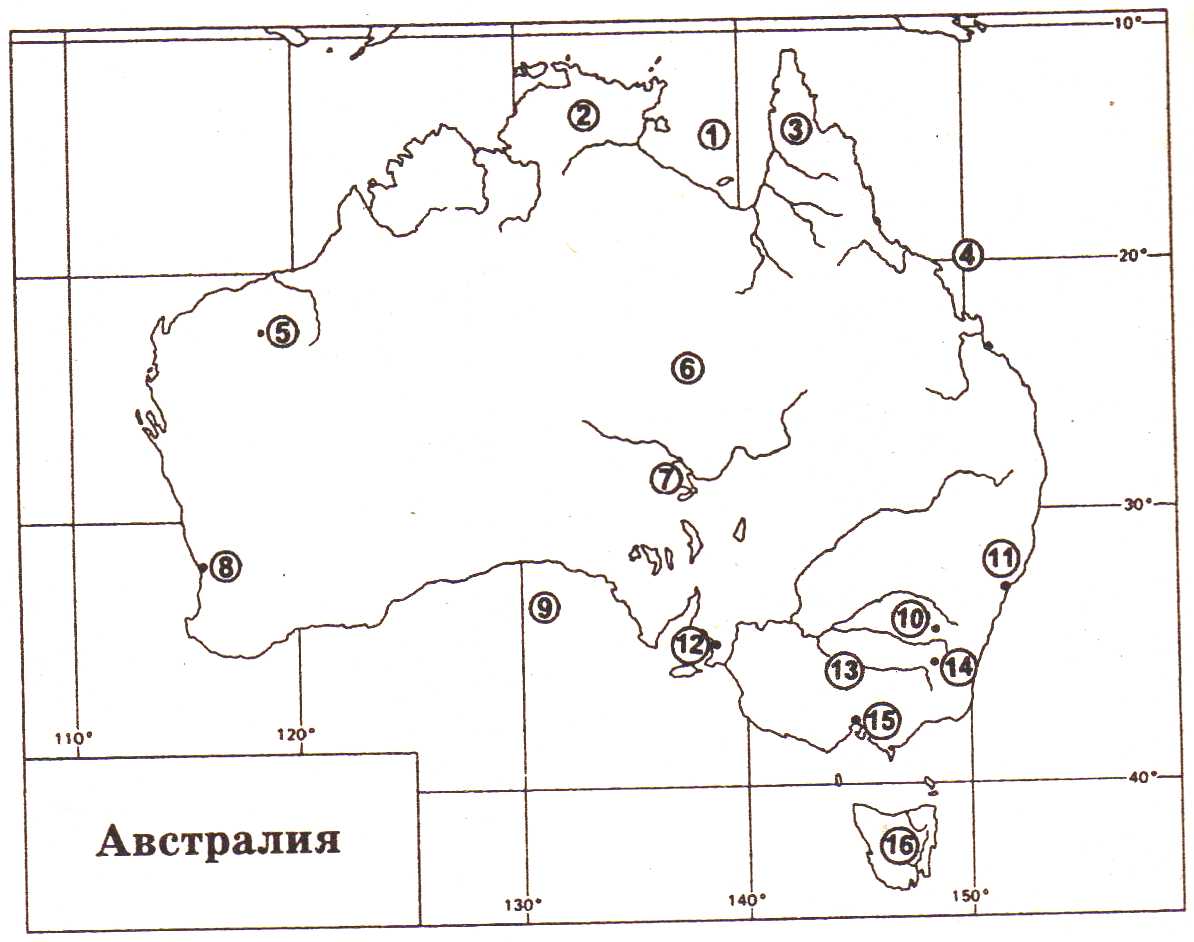 Карточка № 4Решите тестДля какой природной зоны Австралии характерны эвкалипты, зонтичная акация, бутылочное дерево: а) саванн; б) пустынь; в) переменно-влажных лесов;                                    г) жестколиственных лесов и кустарников?В какой природной зоне Австралии произрастают густые заросли колючих непроходимых  кустарников (скрэб): а) саванн; б) пустынь; в) ) переменно-влажных лесов;  г) жестколиственных лесов и кустарников?Самые высокие деревья на Земле, древесина которых  очень твердая и  не поддается гниению, преобладают в переменно-влажных лесах Австралии. Это деревья: а) акация; б) бутылочное дерево; в) пальмы; г) эвкалипты?Для рек Австралии, относящихся к бассейну Тихого океана, характерно то, что они:                    а) длинные; б) короткие; в) часто пересыхают?Д.Кук увидел в Австралии странное животное, высоко прыгающее на  длинных задних ногах. В переводе с языка аборигенов его название означает «Не понимаю». Это  животное: а) ехидна; б) какаду; в) кенгуру; г) коала?Для пустынь  Австралии характерны: а) оазисы; б) скрэбы; в) и то и другое?В Австралии  выделяют группы млекопитающих: а) сумчатые; б) яйцекладущие; в) и те и другие?Главной причиной  образования пустынь в Австралии является: а) господство континентальных  воздушных масс; б) холодные течения; в) равнинный рельеф?Большую часть Австралии занимают: а) пустыни; б) смешанные леса;                                        в) экваториальные леса? Австралию пересекает: а) Нулевой меридиан; б) Экватор; в) Южный тропик?Карточка № 5Ответьте на вопросыОбъясните,  почему Австралию называют  «Материк – самый, самый….»Дайте определение  термину «скрэб»Карточка № 6Решите тестАвстралию пересекает: а) Северный тропик; б) Южный тропик; в) Экватор?Своеобразие органического мира Австралии  объясняется: а) малыми размерами;                     б) удаленностью от других материков; в) сухостью климата?Для пустынь Австралии характерны: а) оазисы; б) скрэбы4 в) и то и другое?В Австралии  выделяют группы млекопитающих: а) сумчатые; б) яйцекладущие; в) и те и другие?Коала питается листьями: а) акации; б) эвкалипта; в) и тем и другим?Австралия имеет те же природные зоны, что и: а) Центральная Африка; б) Северная Америка; в) Южная Африка?Главной причиной  образования пустынь в Австралии является: а) господство континентальных  воздушных масс; б) холодные течения; в) равнинный рельеф?Большую часть Австралии занимают: а) пустыни; б) смешанные леса;                                        в) экваториальные леса?Главным растением Австралии является: а) акация; б) пальма; в) эвкалипт?Какой океан не омывает берега Австралии:  а) Индийский; б) Тихий; в) Атлантический?